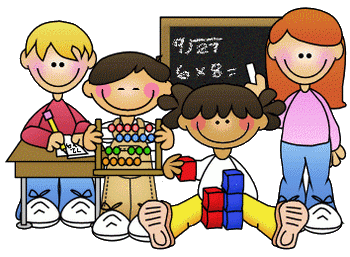 Primary 2 Homework – Week Beginning 30th November 2020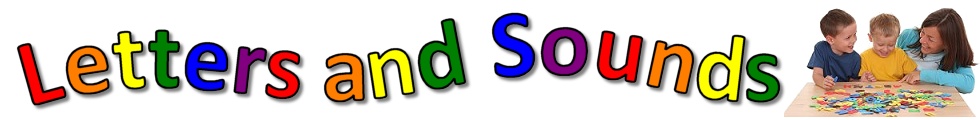 LiteracyPhonicsRevise the sounds ou (as in sound).Write 3 words with your sound in them.  Common Wordsround           found             wish             menWrite words 3 times each then pick one word and write it in a sentence.ReadingRead a book or a magazine that you have at home.  Talk about the story with an adult.  Write a sentence about your favourite part of the story and draw a picture of it.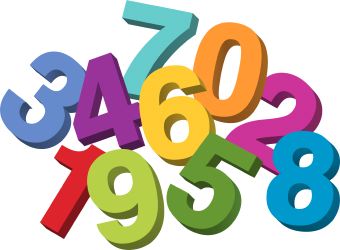 MathsRevise counting on and back within 30. Use Sumdog or Education City to play some number games.Pick an activity from the grid below.  This grid will be posted for homework every week for the next few weeks so pick a different activity every week.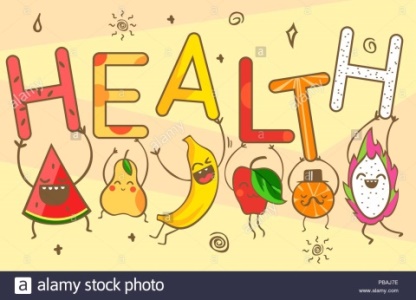 Health & WellbeingWe have been talking about kindness in class and ways that we can be kind to others.  We have made a Random Acts of Kindness Advent Calendar.  Carry out a random act of kindness for someone at home.  ExamplesHelp your parents making dinner.Tidy your bedroom without being asked.Do the washing up.Make your bed.Estimating and RoundingLet’s Get TilingTime MeSymmetry HuntEstimating & WeighingGet Surveying